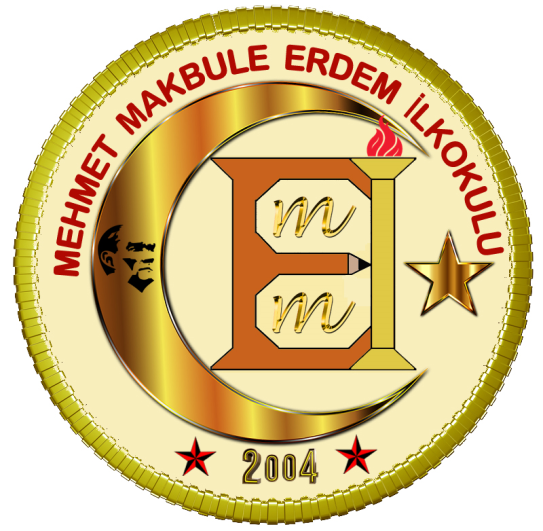 MEHMET MAKBULE ERDEM İLKOKULUİÇ-DIŞ İLETİŞİM PLANI20201. AMAÇ:Okulumuzla ilişkili olan kişilerde (yönetici, öğretmen, diğer çalışanlar, veli, öğrenci, ziyaretçi) salgın hastalık dönemlerinde (COVID-19 vb.)  ortaya çıkabilecek çeşitli salgın hastalık semptomlarında (ateş, öksürük, burun akıntısı, solunum sıkıntısı, ishal vb.) tüm personelin koordinasyon içinde hareket etmelerini yardımcı olacak iç ve dış iletişim ile ilgili bilgi ve çerçeveyi sağlamaktır2.KAPSAM:Bu “İç-Dış İletişim Planı”, Mehmet Makbule Erdem İlkokulu’nda Covid-19 belirtilerini gösteren ve/veya durumundan şüphe edilen ya da kontrol çalışmalarında Covid-19 semptomları olduğu tespit edilen bir kişinin (yöneticiler, öğretmenler, öğrenciler, veliler, okul çalışanları, ziyaretçiler) olması durumunda kurum içi ve kurum dışı iletişimi, okulumuz hedef kitlesini, iletişim araç ve yöntemlerini kapsamaktadır.3. TANIMLAR:İletişim:İletilen bilginin hem gönderici hem de alıcı tarafından anlaşıldığı ortamda bilginin bir göndericiden bir alıcıya aktarılma sürecidir.İletişim Ağı: İletişim araçlarının birbirleriyle ortak bağlantı kurma veya iş birliği sağlama durumu veya düzenidir. 4. DAYANAKLAR:MEB Eğitim Kurumlarında Hijyen Şartlarının Geliştirilmesi ve Enfeksiyon Önleme Kontrol Kılavuzu5. SORUMLULUKLAR:Okul Yönetimi; Çeşitli salgın hastalık semptomları (ateş, öksürük, burun akıntısı, solunum sıkıntısı, ishal vb.) gösteren herhangi bir kişi (öğretmen, öğrenci, okul çalışanı, veli, ziyaretçi ) tespit edildiğinde veya bu yönde bir bilgi geldiğinde gerekli tedbirleri alarak İlçe Milli Eğitimi Müdürlüğüne ve ilgili sağlık kuruluşuna bilgi vermelidir.Öğretmenler; Çeşitli salgın hastalık semptomları (ateş, öksürük, burun akıntısı, solunum sıkıntısı, ishal vb.) gösteren herhangi bir kişi (öğretmen, öğrenci, okul çalışanı, veli, ziyaretçi ) tespit edildiğinde veya bu yönde bir bilgi geldiğinde gerekli tedbirleri alarak Okul Müdürlüğüne ve acil durumlarda ilgili sağlık kuruluşuna bilgi vermelidirVeliler; a) Çeşitli salgın hastalık semptomları (ateş, öksürük, burun akıntısı, solunum sıkıntısı, ishal vb.) gösteren öğrencileri okula göndermeyerek, ilgili sağlık kuruluşu ile iletişime geçmeli ve okulu (okul yönetimine veya öğretmene) bilgilendirmelidir. b) Aile içerisinde salgın hastalık (COVID-19 vb.) belirtisi (ateş, öksürük, burun akıntısı, solunum sıkıntısı gibi) ya da tanısı alan, temaslısı olan kişi bulunması durumunda okula ivedilikle bilgi vermeli ve öğrencileri okula göndermemelidir.Okulun Diğer Çalışanları; Çeşitli salgın hastalık semptomları (ateş, öksürük, burun akıntısı, solunum sıkıntısı, ishal vb.) gösteren herhangi bir kişi (öğretmen, öğrenci, okul çalışanı, veli, ziyaretçi ) tespit edildiğinde veya bu yönde bir bilgi geldiğinde gerekli tedbirleri alarak Okul Müdürlüğüne bilgi vermelidir.6.  İLETİŞİM UYGULAMALARI:a. İç İletişim:a)   Ne ile ilgili(hangi konuda) iletişim kuracağı,Çeşitli salgın hastalık semptomları (ateş, öksürük, burun akıntısı, solunum sıkıntısı, ishal vb.) gösteren bir durumla karşılaşıldığında iletişim kurulacaktır.b)   Ne zaman iletişim kuracağı,   Çeşitli salgın hastalık semptomları (ateş, öksürük, burun akıntısı, solunum sıkıntısı, ishal vb.) gösteren bir durumla karşılaşıldığında hemen iletişim kurulacaktır.c)   Kiminle iletişim kuracağı,Çeşitli salgın hastalık semptomları (ateş, öksürük, burun akıntısı, solunum sıkıntısı, ishal vb.) gösteren bir durumla karşılaşıldığında HEÖK sorumlusu aranacaktır.d)   Nasıl iletişim kuracağı,Çeşitli salgın hastalık semptomları (ateş, öksürük, burun akıntısı, solunum sıkıntısı, ishal vb.) gösteren bir durumla karşılaşıldığında cep telefonu/varsa telsiz ya da yüz yüze  iletişim kurulacaktır.e)   Kimin iletişim kuracağı.Çeşitli salgın hastalık semptomları (ateş, öksürük, burun akıntısı, solunum sıkıntısı, ishal vb.) gösteren bir durum nerede yaşandıysa, o birimden/sınıftan sorumlu çalışan HEÖK sorumlusuyla iletişim kuracaktır. İÇ İLETİŞİM ZİNCİRİb. Dış İletişim:a)   Ne ile ilgili(hangi konuda) iletişim kuracağı,Çeşitli salgın hastalık semptomları (ateş, öksürük, burun akıntısı, solunum sıkıntısı, ishal vb.) gösteren bir durumla karşılaşıldığında iletişim kurulacaktır.b)   Ne zaman iletişim kuracağı,Çeşitli salgın hastalık semptomları (ateş, öksürük, burun akıntısı, solunum sıkıntısı, ishal vb.) gösteren bir durumla karşılaşıldığında hemen iletişim kurulacaktır.c)   Kiminle iletişim kuracağı,  Ateş, öksürük, burun akıntısı, solunum sıkıntısı gibi salgın hastalık belirtileri olan veya temaslısı olan öğretmen, öğrenci ya da çalışanların tespit edilmesi durumunda zaman geçirmeksizin, sıralı olarak aranması gereken kişiler.d)   Nasıl iletişim kuracağı,Cep telefonu ile iletişim kurulur.e)   Kimin iletişim kuracağı.Ateş, öksürük, burun akıntısı, solunum sıkıntısı gibi salgın hastalık belirtileri olan veya temaslısı olan öğretmen, öğrenci ya da çalışanların tespit edilmesi durumunda HEÖK sorumlusu ilgili birimleri arar.Dış İletişim Zinciri:İşyeri tarafından plan halinde hazırlanan “İÇ-DIŞ İLETİŞİM PLANI”nı okudum. Bir suretini aldım, diğer suretini de işyerine verdim. Planda açıklanan kurallara uyacağımı beyan ve kabul ederim. İşbu tutanağı tam sıhhatte olarak, kendi rızamla (isteyerek ve bilerek) imzaladım.Adı- SoyadıGöreviTelefonuRabia KOZAKKurum Acil Durum Sorumlusu0 530 553 7497Murat DEMİRKurum Amiri0 535 888 0008Banaz Devlet HastanesiSağlık Kuruluşu02746 315 1348İlker SARIKAYAİlgili İlçe Milli Eğitim Şube Müdürü0 532 414 7864SIRA 
NOADISOYADIİMZA1RABİA KOZAKYAVUZ2ALİARI3DAVUTBAYKUŞ4TUĞRUL KOZAK5MUAMMERŞAHİN6MEHMETSARIKAYA7ŞENERYORGANCI8ŞERİFEKAN9GÜLİZTUNÇER AKAR10KENANGÖZEL11KEMALYAPICI12FATMADAL13SEZERYILMAZ14DİLEKZENGİN15ÜMMÜHANBIYIK16AYŞE NUR YOLCU17MEŞKÜRE MERVEGÖNENÇER18SEDAGÜNAY19GÜLBEYAZ ORHAN20EŞEDEMİR